Name_______________________________________________________					Date________________8.7: Alg. 1 : Perfect Square TrinomialsStarter(s):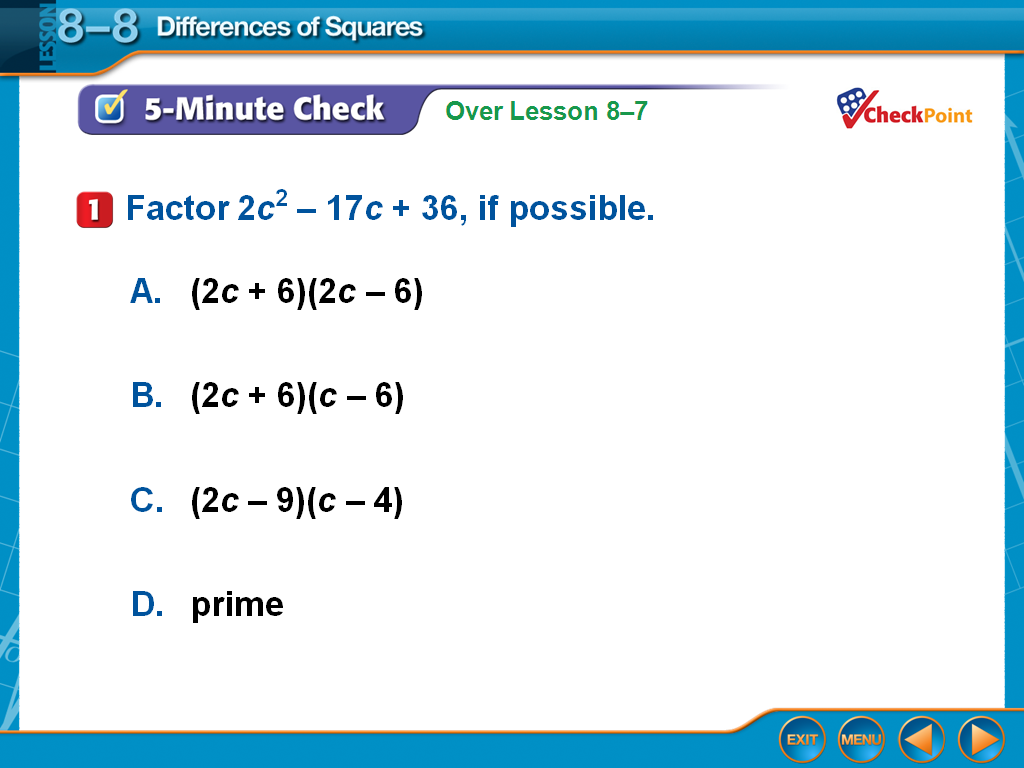 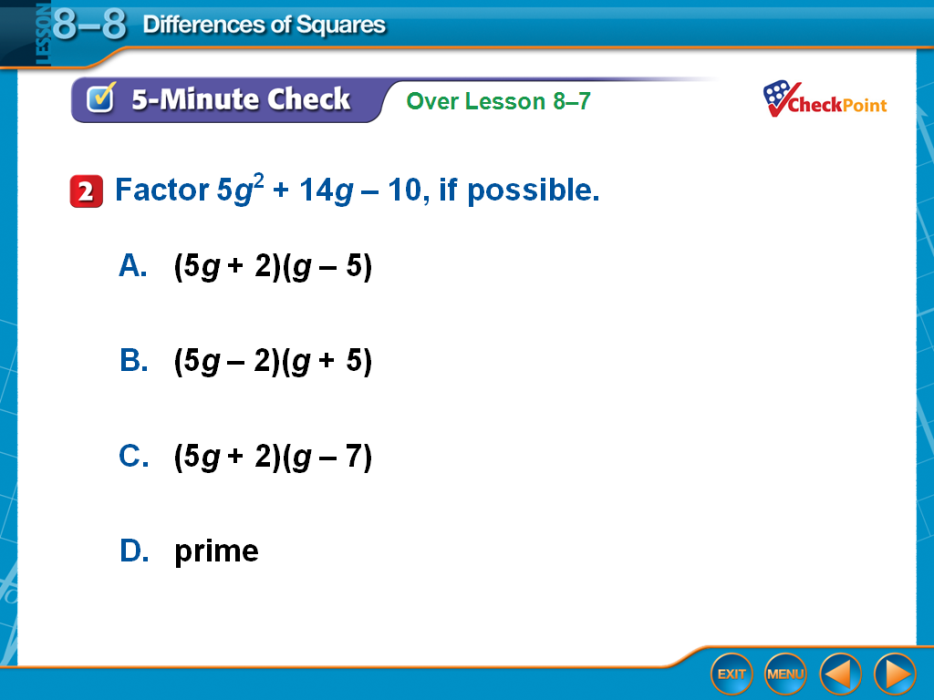 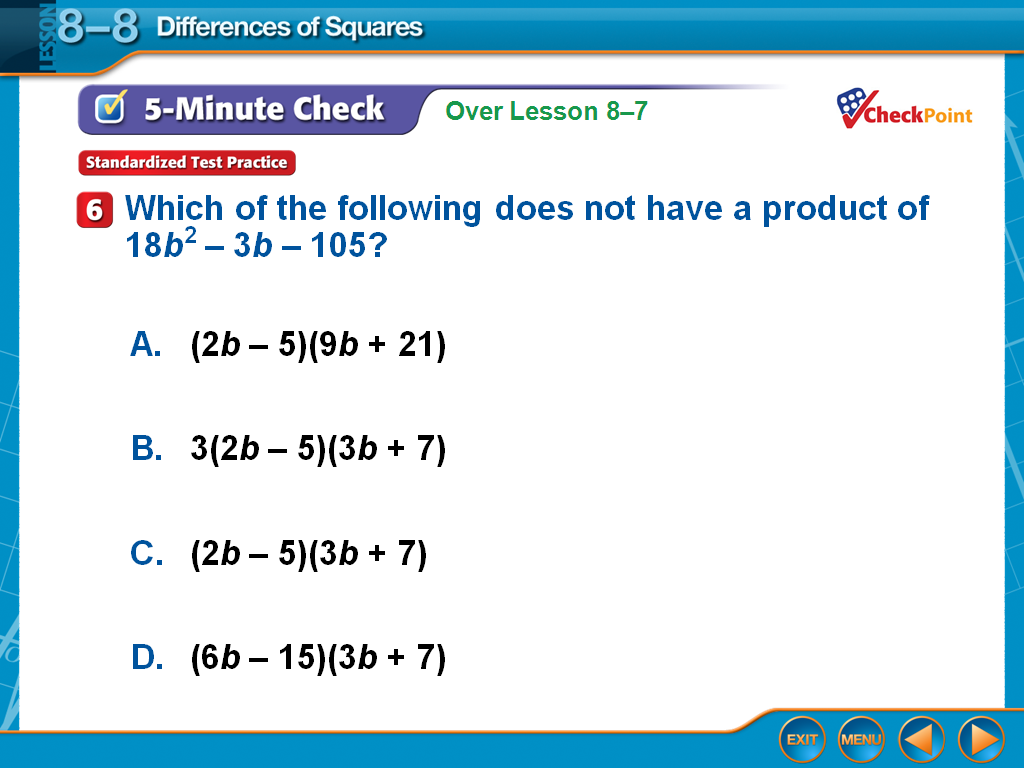 3) 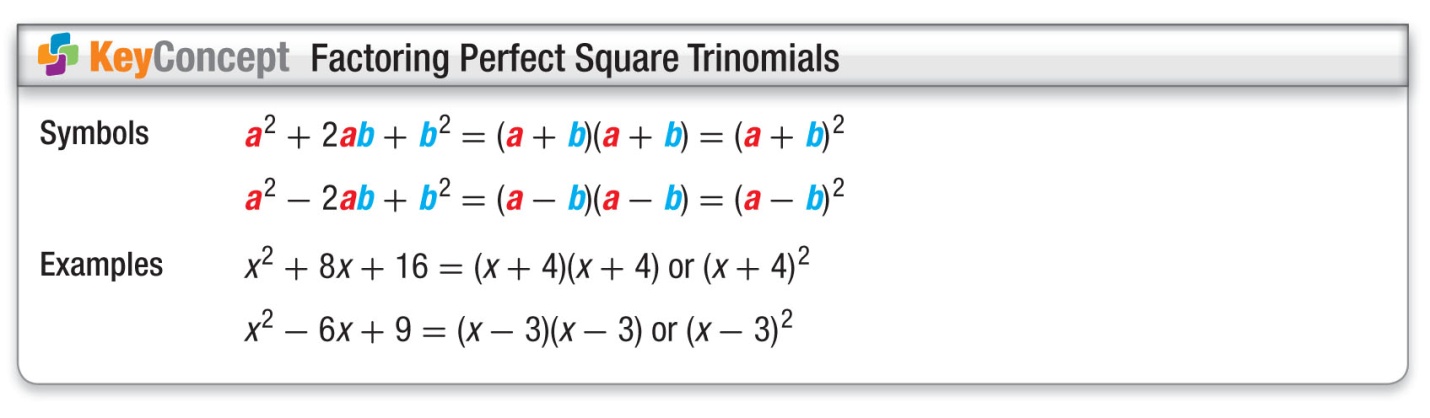 Example 1) Factor .				Practice 1) Factor .Example 2) 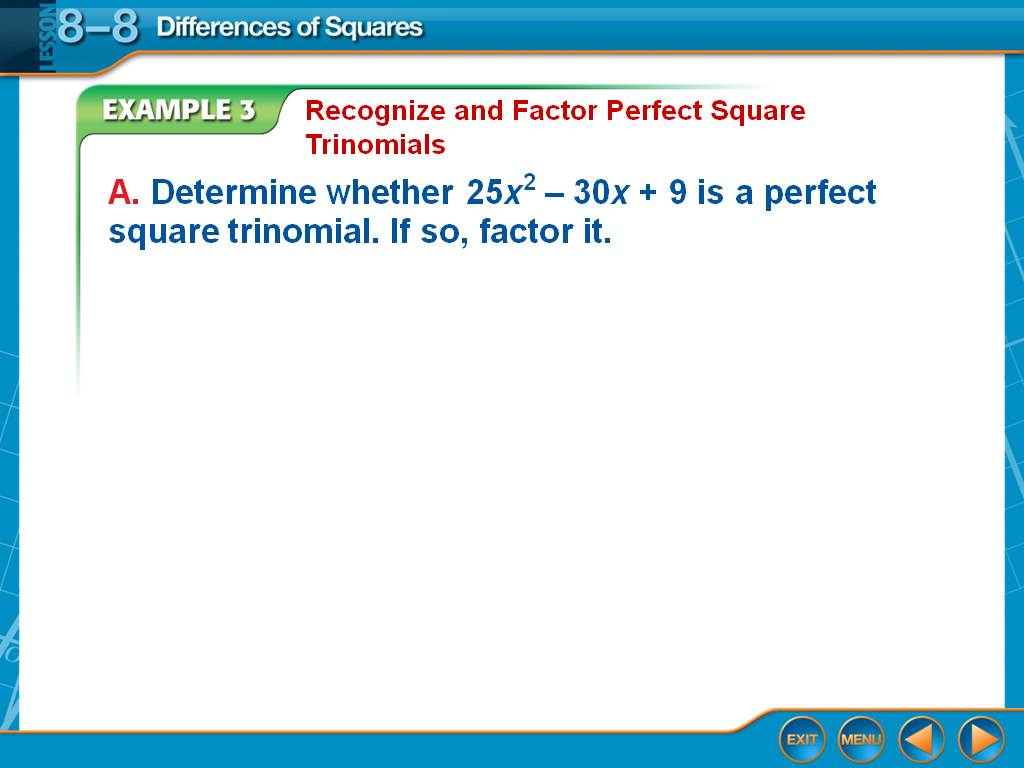 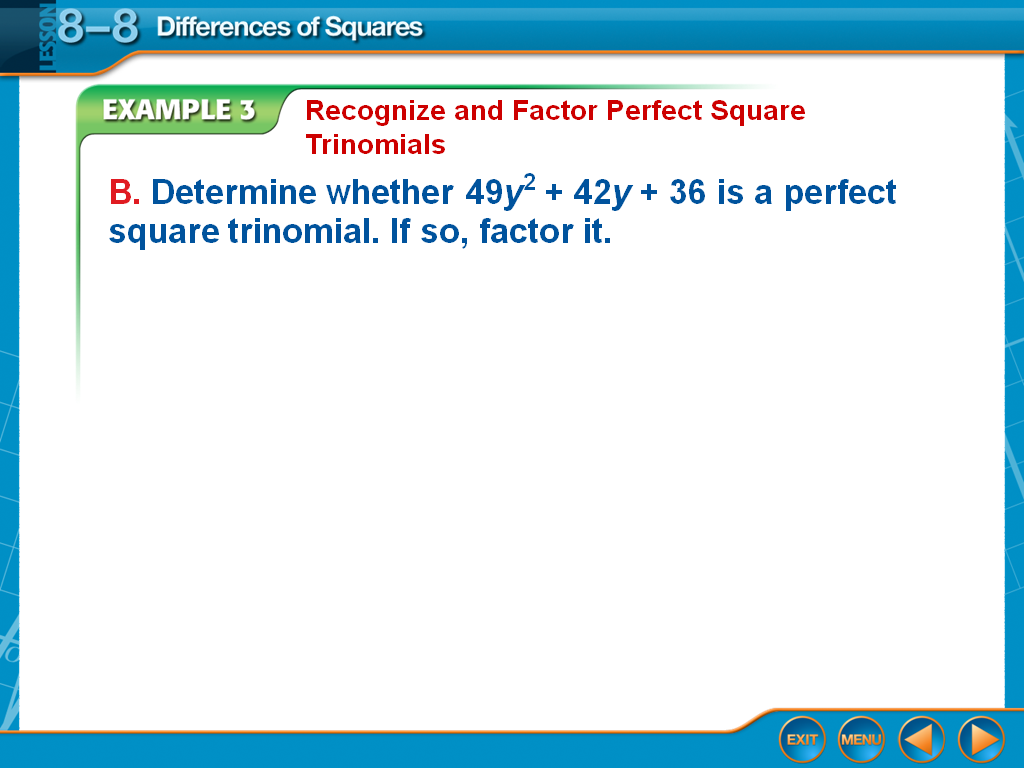 Practice 2) 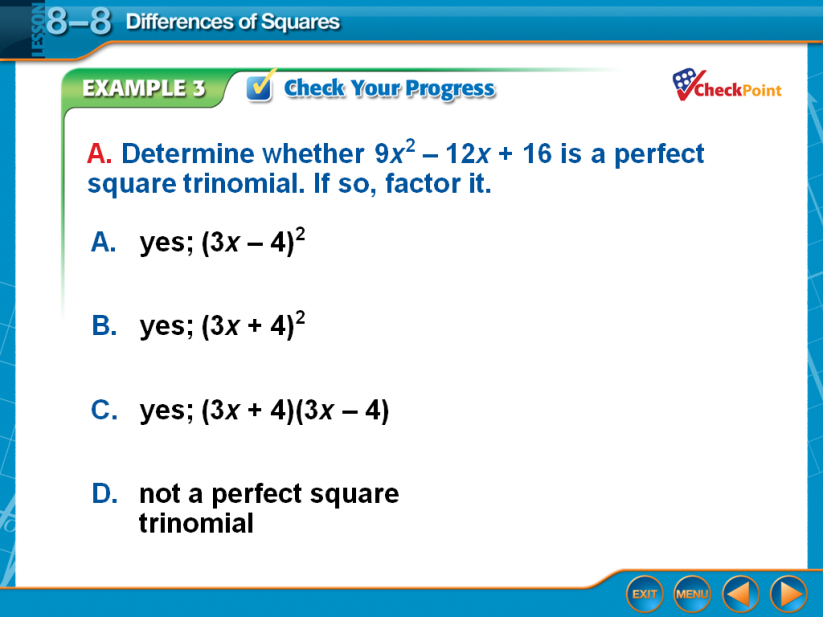 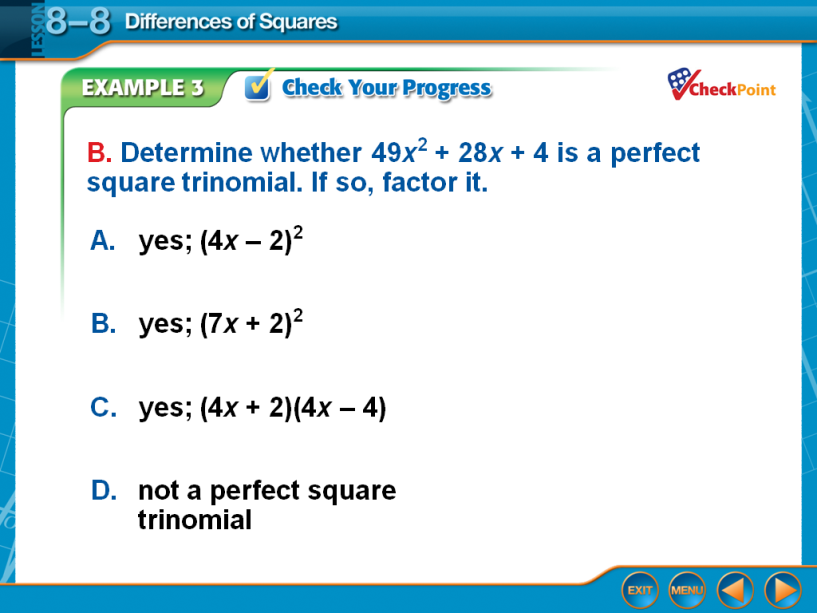 Example 3)						Practice 3)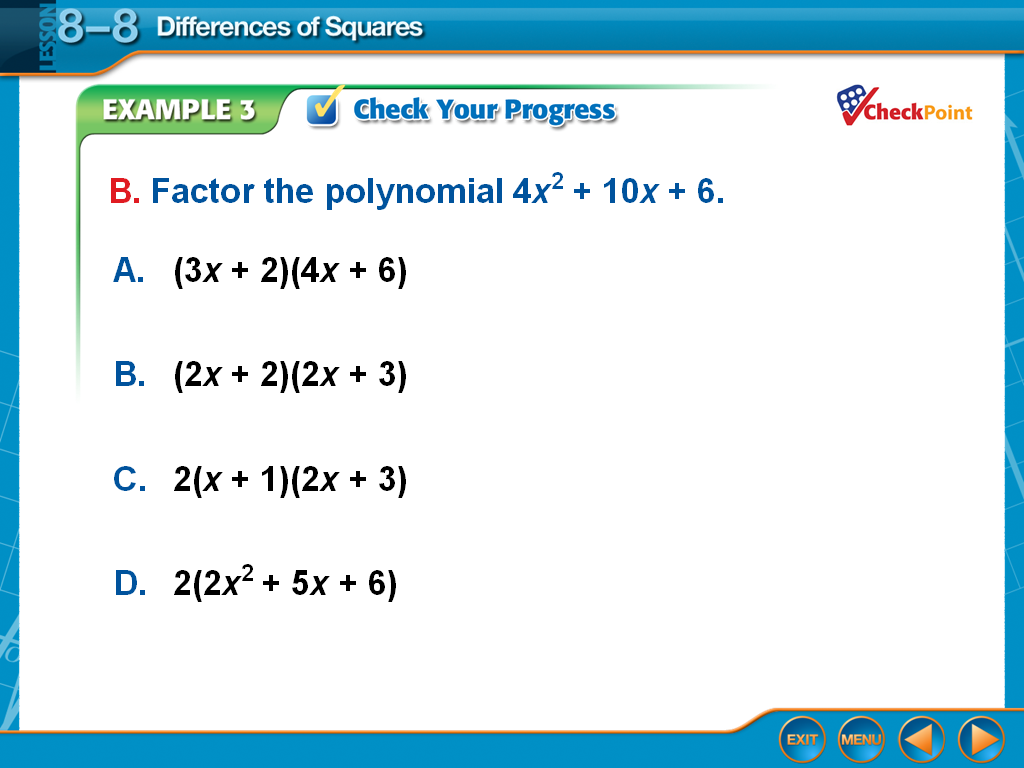 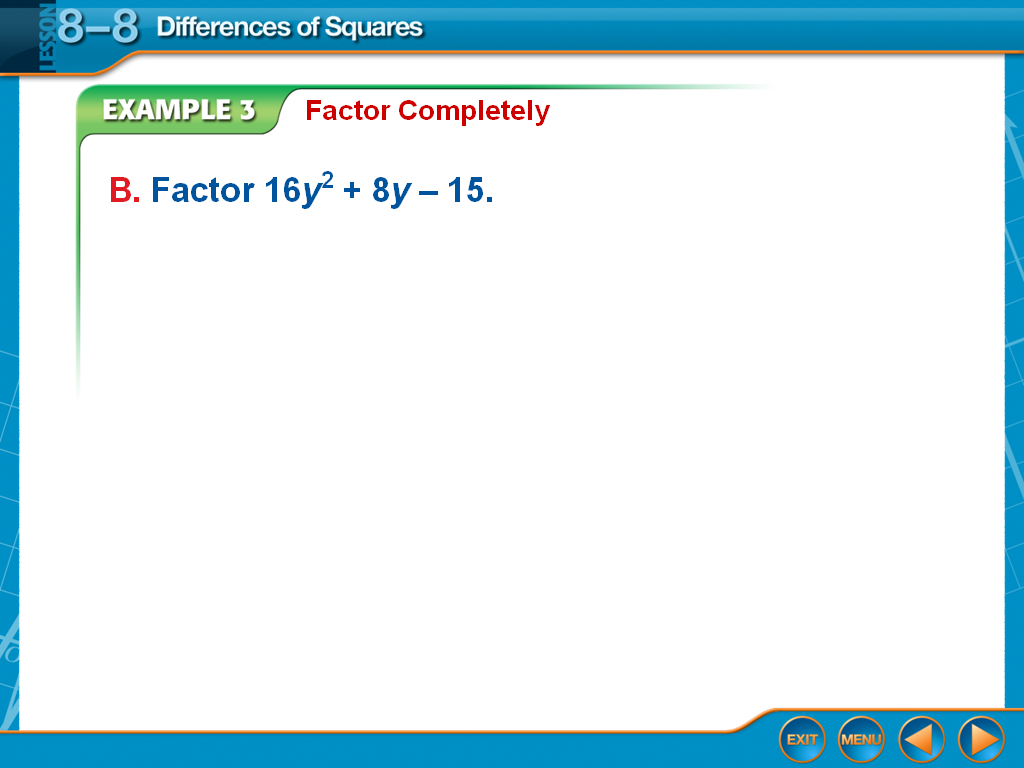 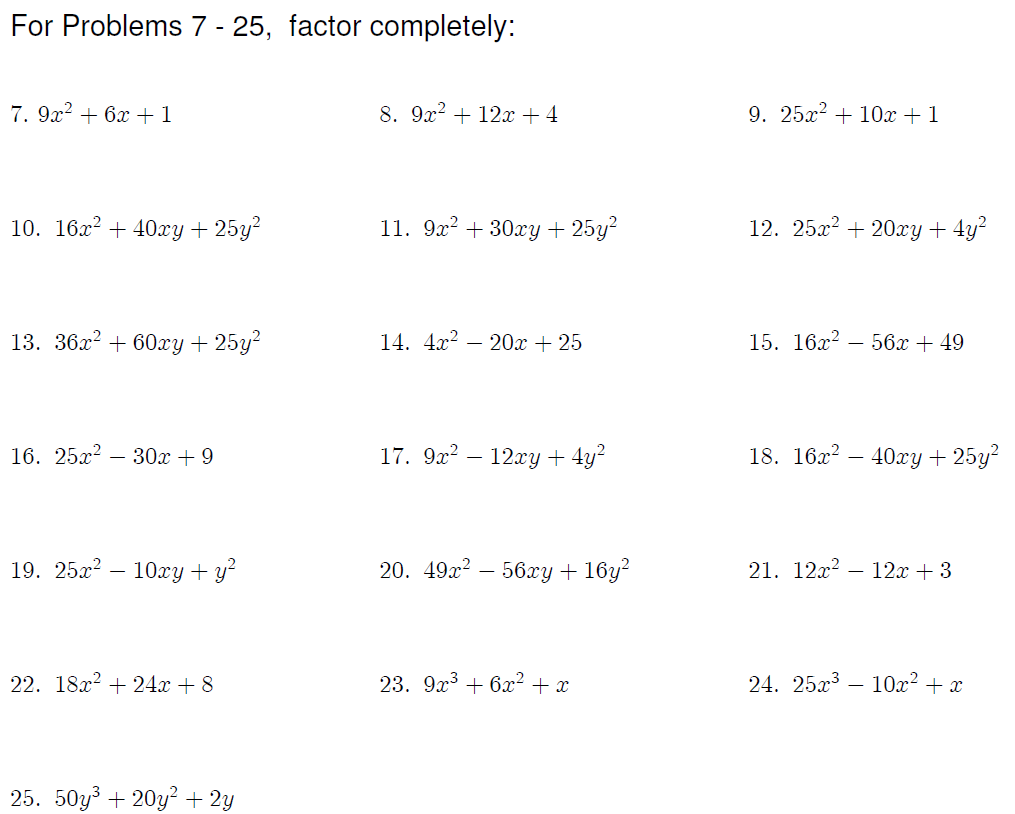 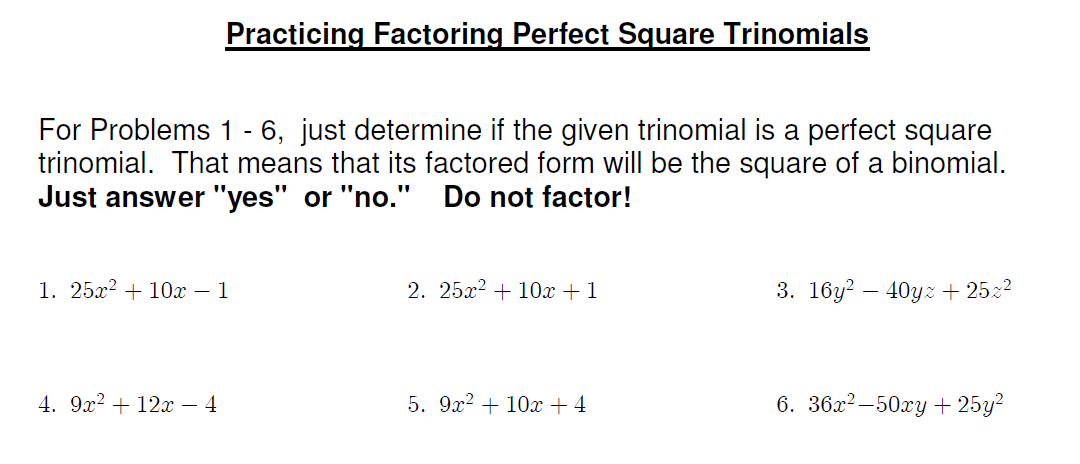 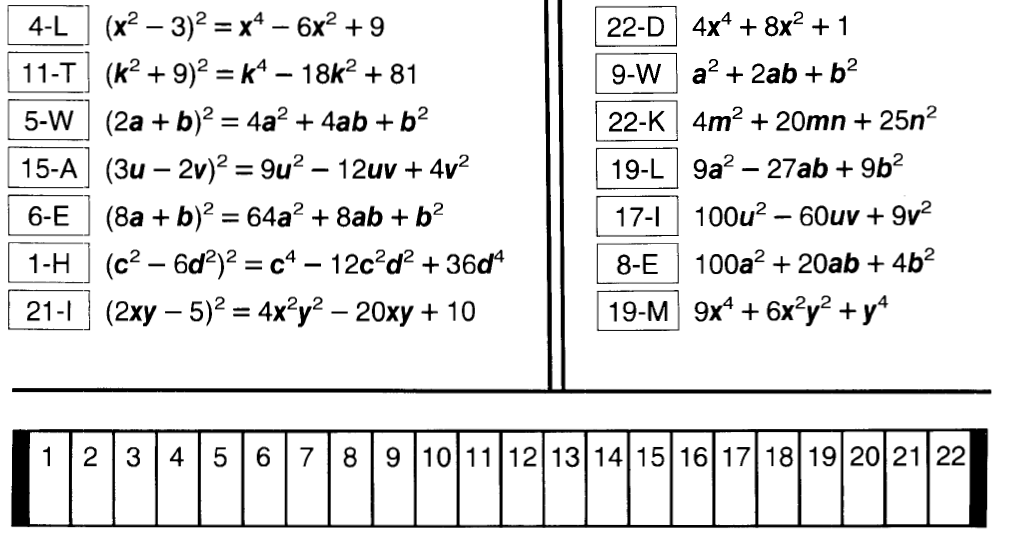 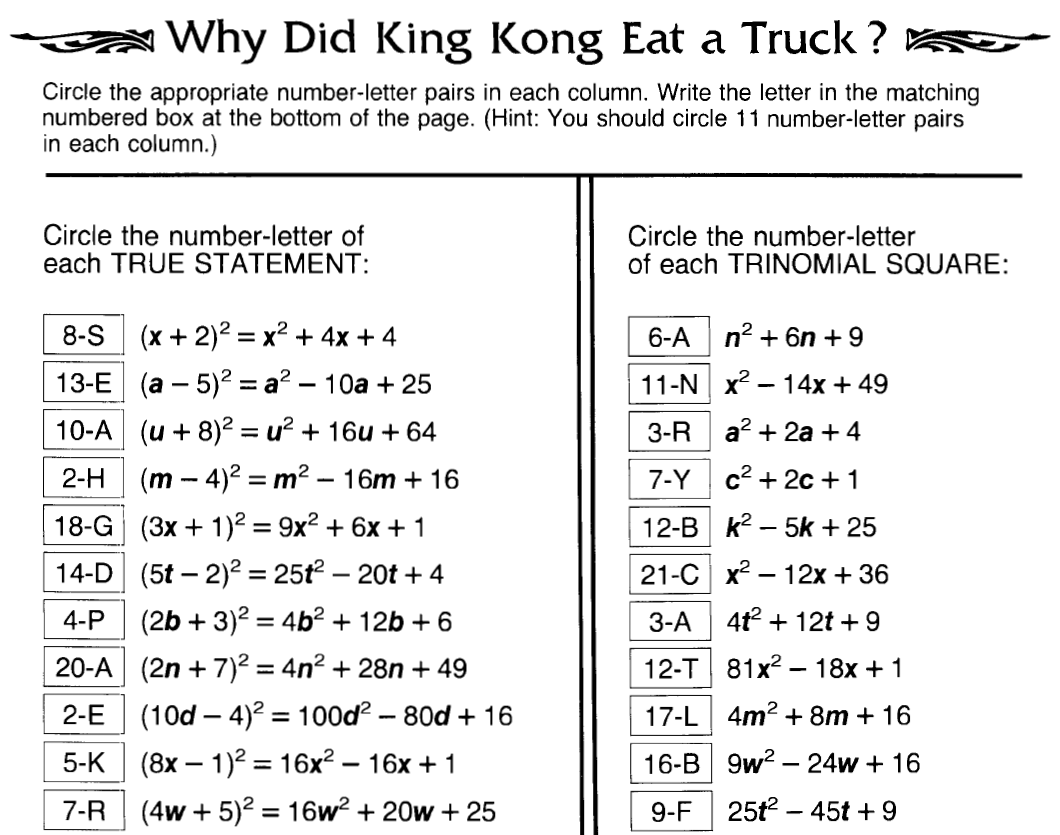 Answers: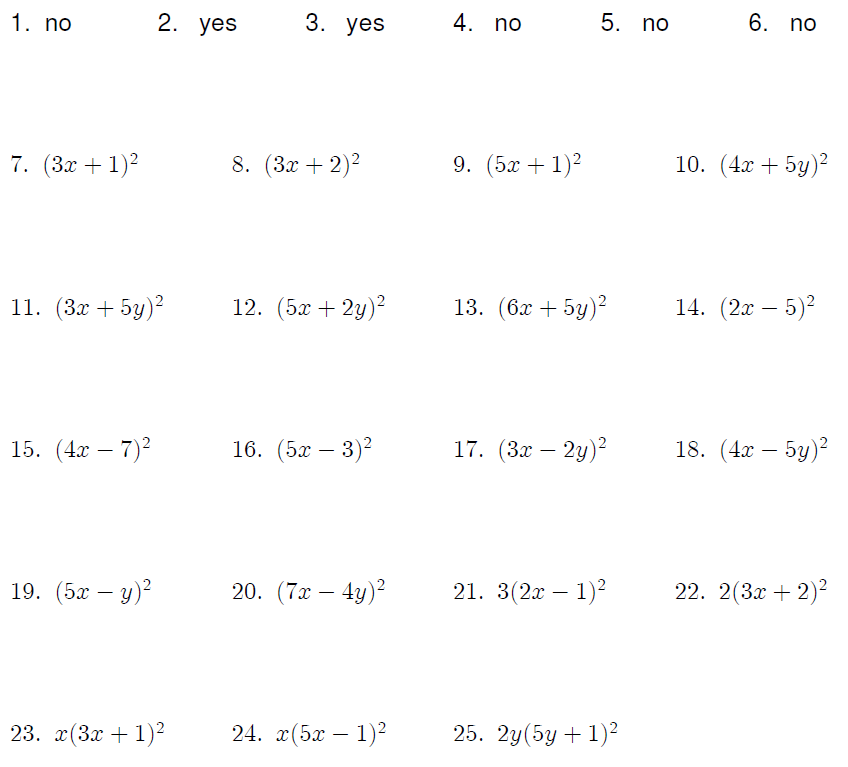 